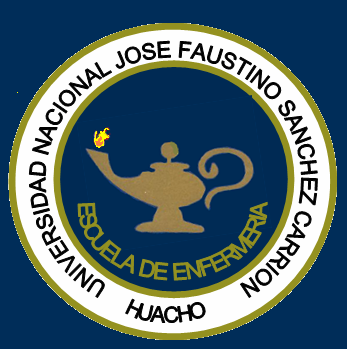 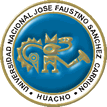 Universidad Nacional “José Faustino Sánchez  Carrión”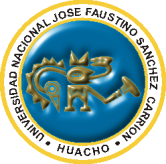 SÍLABO DE CIENCIAS SOCIALES APLICADAS A LA SALUDDATOS GENERALESCódigo de la Asignatura		:  51102Escuela Académico Profesional	:  EnfermeríaDepartamento Académico		:  EnfermeríaCiclo					:  ICréditos				:  3Plan de Estudios			:  5Condición				:  ObligatorioHoras Semanales			: Pre-requisito				:  Ninguno Semestre Académico			:  2017-IDocente                                                     : Lic. Nicho Vargas, Juana OlindaColegiatura				:  30483Correo Electrónico			:  olindanv@hotmail.comSUMILLA Y DESCRIPCIÓN DEL CURSOLa asignatura permite comprender la condición social del hombre y de la mujer en relación a las variables: clase social, género, edad, raza, poder y su relación con la saludSe considera conocimientos esenciales y básicos de la antropología y Sociología es decir la organización de la comunidad y su dinámica, teorías de trabajo en comunidades,  la reflexión y comprensión de los aspectos cualitativos. Estas disciplinas ampliaran el horizonte en el conocimiento del hombre sano y enfermo, en su relación con la sociedad, con el mismo y con las creencias mitos y costumbres.CAPACIDADES AL FINALIZAR EL CURSOINDICADORES DE CAPACIDADES AL FINALIZAR EL CURSODESARROLLO DE LAS UNIDADES DIDACTICAS:UNIDAD DIDACTICA: INOCION Y OBJETO DE ESTUDIO DE LA CIENCIA SOCIALCAPACIDAD DE LA UNIDAD DIDACTICA I: A partir del desarrollo histórico de Ciencias Sociales                                                                                 formula la conceptualización de Sociología y                                                                                AntropologíaUNIDAD DIDACTICA: IIBASES DE LA SOCIEDADCAPACIDAD DE LA UNIDAD DIDACTICA II: Como referencia a las bases de la Sociedad asume su                                                                                  interacción con el desarrollo del Sistema social ,                                                                                                   Educativo, religioso  ,económico y familiar  UNIDAD DIDACTICA: IIIEL SISTEMA CULTURAL CAPACIDAD DE LA UNIDAD DIDACTICA III: Ante el Sistema Cultural Peruano  prioriza y estructura                                                                                   sus características en base a la bibliografía y                                                                                   referencias pertinentes.UNIDAD DIDACTICA: IVEL SISTEMA ECONÓMICO Y LAS CORRIENTES CONTEMPORANEAS DE LAS CIENCIAS SOCIALESCAPACIDAD DE LA UNIDAD DIDACTICA IV: Ante las corrientes contemporáneas de las Ciencias Sociales estructura  y Analiza y el Fenómeno de la Globalización y CompetitividadMATERIALES EDUCATIVOS Y OTROS RECURSOS DIDÁCTICOSEl docente actuara como facilitador promoviendo la participación de los alumnos a través de una actividad dialógica en búsqueda de un aprendizaje significativo interactivo, orientado a lograr competencias cognoscitivas, procedimentales y actitudinales.6.1 Estrategias MetodológicasSegún la unidad de aprendizaje y características del tema  se utilizarán los siguientes métodos, procedimientos  y técnicas didácticas:Métodos didácticosPor la forma enseñanza aprendizaje: Inductivo - Deductivo.Por la actividad de los educandos: ActivoPor la forma de organización de las actividades:   Mixtos: socializadas e individuales y trabajo colectivo.Procedimientos didácticos:Observación,  autoaprendizaje, estudio dirigido, tarea dirigida, conversación, dinámica grupal, síntesis  y demostración.Técnicas didácticas:Técnicas Didácticas: Expositiva, seminarios, discusión,  prácticas calificadas,  dinámica de grupo, lecturas guiadas.       Modelo: Motivación, ejecución, resumen, conclusiones, evaluación y retroalimentación.6.2 Medios y materiales Experiencias directas, Data display, videos,  libros, separatas, guías, mota, pizarra, plumones EVALUACIÓNLa evaluación será permanente utilizando la evaluación diagnóstica, formativa y sumativa. Comprende:Cuatro evaluaciones parciales, distribuidas la término de cada unidad. Además se considera los seminarios, juego de roles, desarrollo de casos y trabajos aplicativos al término de cada unidad.El promedio para cada evaluación parcial se determina: Módulo 1: -EC (evaluación de conocimiento): 20%-EP (evaluación de producto): 40%-ED (evaluación de desempeño): 40%El Promedio del Módulo 1 se obtiene de la sumatoria del EC+EP+ED; y así sucesivamente se da con los otros 3 módulos (unidad didáctica 2, 3 y 4)     La evaluación será de acuerdo a lo establecido en el  Reglamento Académico General, aprobado con        Resolución Nº 0130-2015-CU-UNJFSC de fecha 20 de febrero del 2015.Art 121° La asistencia a clases teóricas y prácticas son obligatorias.	        La acumulación de más del 30% de inasistencias no justificadas, dará lugar a                   la desaprobación de la asignatura por límite de inasistencia con nota cero (00).Se considera una semana adicional para el ingreso de notas, impresión y firmas de Actas y registros de evaluación, con la que hacen un total de diecisiete semanas.El estudiante está obligado a justificar su inasistencia, en un plazo no mayor de cinco (5) días hábiles; ante el Director de la EAP, y el Docente.Al término de las evaluaciones finales se programará un examen de carácter sustitutorio a una nota desaprobatoria obtenida en la evaluación teórico práctica y que corresponden al promedio 1 ó promedio 2, siempre y cuando acrediten un promedio no menor a siete (07) y el 70% de asistencia al curso. BIBLIOGRAFIA Y REFERENCIAS WEBUNIDAD DIDACTICA IGELLES, Richard y LEVINE, Ann. (1996). Introducción a la Sociología. España: McGraw - Hill. GIDDENS, Anthony. (2001). Sociología. España: Alianza Editorial. LEIGHT, Donald. (1991).Sociología. México: Ed. McGraw-Hill MACIONIS, John J. Y PLUMER, Ken (1999). Sociología. España: Prentice Hall. MOSTERÍN, Jesús. Naturaleza, Vida y cultura. Editorial UIGV. Perú. 2010. WORCHEL, Stephen, COOPER, Joel, (2002). Psicología Social. México: THOMSON. UNIDAD DIDACTICA IIBEALS, R. y HOIJER, H. (1981). Introducción a la Antropología. Madrid. Ed. Aguilar DEGREGORI, Carlos Iván, editor. (2005). Compendio de Antropología Peruana. Lima: Red para el  Desarrollo de las Ciencias Sociales. EMBER, Carol y EMBER, Melvin. (1997). Antropología Cultural. España: Prentice Hall. HARRIS, Marvin. (1985). Introducción a la Antropología General. México: Ed. S.A. KOTTAK, Conrad Phillip. (1996). Antropología. Una exploración de la diversidad humana. Madrid.  McGraw Hill. UNIDAD DIDACTICA IIICABREJOS DÍAZ, Fermín. (2000). Realidad Nacional. Problemas del Perú, Hoy. Texto Universitario.  Universidad Nacional de Trujillo. MOSTERÍN, Jesús. Diálogo y debate. Editorial UIGV. Perú. 2010. UNIDAD DIDACTICA IVTORRES, Lizandra y TORRES, Lina. (1998). Introducción a las Ciencias Sociales. Sociedad y Cultura  contemporánea. México: International Thomson Editores.   Huacho, Marzo  del 2017CAPACIDAD DE LA UNIDAD DIDACTICA UNIDAD DIDACTICASEMANASUNIDAD IA partir del desarrollo histórico de Ciencias Sociales formula la conceptualización de Sociología y AntropologíaNoción y Objeto de Estudio de las Ciencias SocialesSemana ISemana IISemana IIISemana IVUNIDAD IIComo referencia a las bases de la Sociedad asume su interacción con el desarrollo del Sistema social , Educativo, religioso  ,económico y familiar  Sociedad , cultura yEl Proceso de SocializaciónSemana VSemana VISemana VIISemana VIIIUNIDAD IIIAnte el Sistema Cultural Peruano  prioriza y estructura. sus características en base a la bibliografía y referencias pertinentesProceso formal y sistemáticoEl Sistema CulturalSemana IXSemana XSemana XISemana XIIUNIDAD IVAnte las corrientes contemporáneas de las Ciencias Sociales estructura  y Analiza y el Fenómeno de la Globalización y Competitividad.El Sistema Económico y Corrientes Contemporáneas de las Ciencias Sociales aplicadas a la SaludSemana XIIISemana XIVSemana XVSemana XVISemana XVIINUMEROINDICADORES DE CAPACIDAD1Explica la naturaleza y aporte de las ciencias sociales para el conocimiento de la sociedad.2Fundamenta con cohesión y coherencia el objeto de estudio de la sociología durante la ejecución de trabajos teóricos y de campo.3Fórmula posturas positivas en relación al análisis de la Antropología y sus Aportes, opta por sus postulados, precisando sus opciones como sujeto social, conceptúa sobre el valor de las culturas en el Perú4Enuncia la relación de las Ciencias Sociales y la Salud , identificando  los procesos sociales de mayor importancia en el contexto 5Categoriza los sistemas sociales como base para el desarrollo de la sociedad. Integra el perfil biográfico de las personas y la comunidad, 6Fundamenta el proceso de socialización para el desarrollo de la conducta humana7Esquematiza la Estructura de Grupos normas, conflictos y estatus dentro de la interacción del Hombre y sociedad8Distingue los componentes de una Organización formal9Conceptualiza el concepto de cultura y sus elementos10Ejemplifica  los temas relacionados a Lenguaje, creencias y valores de la población peruana11Identifica Desigualdad social, Etnia y raza como los factores presentes en nuestra sociedad12Selecciona información relevante sobre el sistema familiar, social y económico13Distingue el fenómeno de globalización y competitividad dentro del contexto económico del pais 14Debate sobre las corrientes contemporánea y su aporte en el campo de la salud 15Enuncia aspectos relevantes y actuales sobre Democracia y Movimientos sociales SemanaSemanaContenidosContenidosContenidosContenidosContenidosEstrategia didácticaIndicadores de logro de la capacidadSemanaSemanaConceptualProcedimentalProcedimentalActitudinalActitudinalEstrategia didácticaIndicadores de logro de la capacidadSemana 1:   07-04-17              Semana 1:   07-04-17              Naturaleza de la Ciencias Social, solución de problemas método científico, actitud científica.CLASE MAGISTRALParticipan los estudiantes en la exposición del docente sobre la introducción del curso y presenta introductoriamente el marco conceptual con lecturas seleccionadasTALLER Nª 01Elaboran un mapa conceptual ACTIVIDADES  NO TUTOREADASElabora un breve investigación sobre la Historia y Evolución de las Ciencias sociales.CLASE MAGISTRALParticipan los estudiantes en la exposición del docente sobre la introducción del curso y presenta introductoriamente el marco conceptual con lecturas seleccionadasTALLER Nª 01Elaboran un mapa conceptual ACTIVIDADES  NO TUTOREADASElabora un breve investigación sobre la Historia y Evolución de las Ciencias sociales.Asume actitudes criticas y reflexivas en razón del análisis del texto seleccionadoAsume actitudes criticas y reflexivas en razón del análisis del texto seleccionadoPresentación de fichas individualesDinámica grupal Trabajo individualExplica la naturaleza y aporte de las ciencias sociales Semana 2: 21-04-17Semana 2: 21-04-17La Sociología Objeto de Estudio e Importancia como Ciencia Social.Lectura y Análisis de Material BibliográficoRecepciona, revisa material bibliográfico. TALLER Nª 02Análisis y reflexión teórica grupal Elabora conclusiones e informeLectura y Análisis de Material BibliográficoRecepciona, revisa material bibliográfico. TALLER Nª 02Análisis y reflexión teórica grupal Elabora conclusiones e informeParticipa en forma activa en debates Participa en forma activa en debates Seminario 1Juego de roles 1Fundamenta con cohesión y coherencia el objeto de estudio de la sociologíaSemana 3: 28-04-17Semana 3: 28-04-17La AntropologíaObjeto de Estudio e Importancia como Ciencia SocialExposición-Diálogo Estudiante toma nota de información importante brindada por el docente y participa activamenteTaller N ° 03: Recepciona referentes Bibliográficos, lee y analiza en grupos de trabajo, Organiza la información en esquema conceptual Expone, debate y fundamenta. Formula conclusiones con la facilitación del DocenteExposición-Diálogo Estudiante toma nota de información importante brindada por el docente y participa activamenteTaller N ° 03: Recepciona referentes Bibliográficos, lee y analiza en grupos de trabajo, Organiza la información en esquema conceptual Expone, debate y fundamenta. Formula conclusiones con la facilitación del DocenteDemuestra creatividad para organizar informaciónDemuestra creatividad para organizar informaciónLectura comentadaTrabajo grupalMonografía 1Fórmula posturas positivas en relación al análisis de la Antropología y sus AportesSemana 4: 05-05-17Semana 4: 05-05-17Relación entre las ciencias y la saludLectura y Análisis de Material BibliográficoRecepciona, revisa material bibliográfico. Análisis y reflexión teórica grupalTaller N° 04 Elabora conclusiones e informeLectura y Análisis de Material BibliográficoRecepciona, revisa material bibliográfico. Análisis y reflexión teórica grupalTaller N° 04 Elabora conclusiones e informeExpresa espontaneidad científica cada vez que emite opiniónExpresa espontaneidad científica cada vez que emite opiniónExposición y diálogoPuczzelEnuncia la relación de las Ciencias Sociales y la SaludEVALUACIÓN DE LA UNIDAD DIDÁCTICAEVALUACIÓN DE LA UNIDAD DIDÁCTICAEVALUACIÓN DE LA UNIDAD DIDÁCTICAEVALUACIÓN DE LA UNIDAD DIDÁCTICAEVALUACIÓN DE LA UNIDAD DIDÁCTICAEVALUACIÓN DE LA UNIDAD DIDÁCTICAEVALUACIÓN DE LA UNIDAD DIDÁCTICAEVALUACIÓN DE LA UNIDAD DIDÁCTICAEVALUACIÓN DE LA UNIDAD DIDÁCTICAEVIDENCIA DE CONOCIMIENTOSEVIDENCIA DE CONOCIMIENTOSEVIDENCIA DE CONOCIMIENTOSEVIDENCIA DE PRODUCTOEVIDENCIA DE PRODUCTOEVIDENCIA DE DESEMPEÑOEVIDENCIA DE DESEMPEÑOEVIDENCIA DE DESEMPEÑOHoja de Aplicación de Práctica calificadaHoja de Aplicación de Práctica calificadaHoja de Aplicación de Práctica calificadaRegistro de fichas presentadasRegistro de fichas presentadasDemuestra con creatividad el  tema tratado.Demuestra con creatividad el  tema tratado.Demuestra con creatividad el  tema tratado.SemanaSemanaContenidosContenidosContenidosContenidosContenidosEstrategia didácticaIndicadores de logro de la capacidadSemanaSemanaConceptualProcedimentalProcedimentalActitudinalActitudinalEstrategia didácticaIndicadores de logro de la capacidadSemana 5: 12-05-17Semana 5: 12-05-17Sociedad  Sistema Social, Sistema Familiar, Sistema religiosos, Sistema EducativoTaller  N° 05:  Organiza la información en esquema conceptual Expone, debate y fundamenta. Formula conclusiones con la facilitación del DocenteTaller  N° 05:  Organiza la información en esquema conceptual Expone, debate y fundamenta. Formula conclusiones con la facilitación del DocenteAsume el desarrollo de la  práctica con responsabilidad Asume el desarrollo de la  práctica con responsabilidad Análisis de contenidoObservación sistemática.Lectura comentadaTrabajos individualesCategoriza los sistemas sociales como base para el desarrollo de la sociedad.Semana 6: 19-05-17Semana 6: 19-05-17Naturaleza de la conducta humana:El proceso de  socialización .Exposición-Diálogo Estudiante toma nota de información importante brindada por el docente y participa activamenteTaller  N° 06:  Recepciona referentes Bibliográficos, lee y analiza en grupos de trabajo, Exposición-Diálogo Estudiante toma nota de información importante brindada por el docente y participa activamenteTaller  N° 06:  Recepciona referentes Bibliográficos, lee y analiza en grupos de trabajo, Expresa espontaneidad científica cada vez que emite opiniónExpresa espontaneidad científica cada vez que emite opiniónConferencia con interrogatorioVideoFundamenta el proceso de socialización para el desarrollo de la conducta humanaSemana 7: 26-05-17Semana 7: 26-05-17Interacción social y vida cotidianaEstructura de grupos , normas, influencia mayoritarias y minoritarias,  dilemas, delito y conflictos sociales.Estatus y rolesExposición-Diálogo Estudiante toma nota de información importante brindada por el docente y participa activamenteTaller N ° 07: Recepciona referentes Bibliográficos, lee y analiza en grupos de trabajo, Exposición-Diálogo Estudiante toma nota de información importante brindada por el docente y participa activamenteTaller N ° 07: Recepciona referentes Bibliográficos, lee y analiza en grupos de trabajo, Participa en forma ActivaParticipa en forma ActivaExposiciónSeminario 2Discusión de gruposParticipación en claseEsquematiza la Estructura de Grupos normas, conflictos y estatus dentro de la interacción del Hombre y sociedadSemana 8: 02-06-17Semana 8: 02-06-17La Organización formal y sus ambientes.Instituciones sociales:Familias educación y comunicaciónTaller N ° 8Organiza la información en esquema conceptual Expone, debate y fundamenta. Formula conclusiones con la facilitación del DocenteTaller N ° 8Organiza la información en esquema conceptual Expone, debate y fundamenta. Formula conclusiones con la facilitación del DocenteExpresa creatividad en el desarrollo del temaExpresa creatividad en el desarrollo del temaAnálisis de ProductosMonografía 2Distingue los componentes de una Organización formal EVALUACIÓN DE LA UNIDAD DIDÁCTICAEVALUACIÓN DE LA UNIDAD DIDÁCTICAEVALUACIÓN DE LA UNIDAD DIDÁCTICAEVALUACIÓN DE LA UNIDAD DIDÁCTICAEVALUACIÓN DE LA UNIDAD DIDÁCTICAEVALUACIÓN DE LA UNIDAD DIDÁCTICAEVALUACIÓN DE LA UNIDAD DIDÁCTICAEVALUACIÓN DE LA UNIDAD DIDÁCTICAEVALUACIÓN DE LA UNIDAD DIDÁCTICAEVIDENCIA DE CONOCIMIENTOSEVIDENCIA DE CONOCIMIENTOSEVIDENCIA DE CONOCIMIENTOSEVIDENCIA DE PRODUCTOEVIDENCIA DE PRODUCTOEVIDENCIA DE DESEMPEÑOEVIDENCIA DE DESEMPEÑOEVIDENCIA DE DESEMPEÑOEvaluación individualEvaluación individualEvaluación individualFicha de resumen presentadaFicha de resumen presentadaMenciona los diferentes sistemas existentes.Menciona los diferentes sistemas existentes.Menciona los diferentes sistemas existentes.SemanaContenidosContenidosContenidosContenidosEstrategia didácticaEstrategia didácticaIndicadores de logro de la capacidadSemanaConceptualProcedimentalProcedimentalActitudinalEstrategia didácticaEstrategia didácticaIndicadores de logro de la capacidadSemana 9: 09-06-17Concepto de Cultura, elementos Sistema Cultural PeruanoLectura y Análisis de Material BibliográficoAnálisis y reflexión teórica grupalTaller N° 09 Elabora conclusiones e informeLectura y Análisis de Material BibliográficoAnálisis y reflexión teórica grupalTaller N° 09 Elabora conclusiones e informeExpresa espontaneidad científica cada vez que emite opiniónObservación espontanea, sistemática.Practica de campoVisita museoDialogo, entrevistasObservación espontanea, sistemática.Practica de campoVisita museoDialogo, entrevistasConceptualiza el concepto de cultura y sus elementosSemana 10: 16-06-17Lenguaje, creencias y valores.Exposición-Diálogo Estudiante toma nota de información importante brindada por el docente y participa activamenteExposición-Diálogo Estudiante toma nota de información importante brindada por el docente y participa activamenteParticipa en forma ActivaDiscusión de gruposLectura comentadaDiscusión de gruposLectura comentadaEjemplifica  los temas relacionados a Lenguaje, creencias y valores de la población peruanaSemana 11: 23-06-17Desigualdad social Etnia y razaTaller N ° 10:Dramatiza casos con creatividadTaller N ° 10:Dramatiza casos con creatividadExpresa creatividad en el desarrollo del temaAnálisis de contenidoSeminario 3Exposición de creencias y cultura de las regiones del PerúAnálisis de contenidoSeminario 3Exposición de creencias y cultura de las regiones del PerúIdentifica Desigualdad social, Etnia y raza como los factores presentes en nuestra sociedadSemana 12: 30-06-17EVALUACIÓN DE LA UNIDAD DIDÁCTICA EVALUACIÓN DE LA UNIDAD DIDÁCTICA EVALUACIÓN DE LA UNIDAD DIDÁCTICA EVALUACIÓN DE LA UNIDAD DIDÁCTICA EVALUACIÓN DE LA UNIDAD DIDÁCTICA EVALUACIÓN DE LA UNIDAD DIDÁCTICA EVALUACIÓN DE LA UNIDAD DIDÁCTICA EVIDENCIA DE CONOCIMIENTOSEVIDENCIA DE CONOCIMIENTOSEVIDENCIA DE PRODUCTOEVIDENCIA DE PRODUCTOEVIDENCIA DE PRODUCTOEVIDENCIA DE DESEMPEÑOEVIDENCIA DE DESEMPEÑODinámica grupal calificadaDinámica grupal calificadaInforme presentadoEnvío del trabajo individual: VideoInforme presentadoEnvío del trabajo individual: VideoInforme presentadoEnvío del trabajo individual: VideoDemuestra interés y responsabilidad en el desarrollo de la temática..Demuestra interés y responsabilidad en el desarrollo de la temática..SemanaSemanaContenidosContenidosContenidosContenidosEstrategia didácticaEstrategia didácticaIndicadores de logro de la capacidadSemanaSemanaConceptualProcedimentalProcedimentalActitudinalEstrategia didácticaEstrategia didácticaIndicadores de logro de la capacidadSemana 13: 07-07-17Semana 13: 07-07-17La población y urbanización.Economía y consumoEl Fenómeno de la Globalización  y competitividadExposición-Dialogo Estudiante toma nota de información importante brindada por el docente y participa activamente Exposición-Dialogo Estudiante toma nota de información importante brindada por el docente y participa activamente Expresa espontaneidad científica cada vez que emite opiniónSeminario 4Análisis de contenidoExposiciónSeminario 4Análisis de contenidoExposiciónDistingue el fenómeno de globalización y competitividad dentro del contexto económico del paisSemana 14: 14-07-17Semana 14: 14-07-17CorrientesContemporáneas y su influencia social, económica y política.Revisión Bibliográfica-Trabajo individual Analizan información pertinente Revisión Bibliográfica-Trabajo individual Analizan información pertinente Participa en forma ActivaConferencia con interrogatorioLectura comentadaTrabajos individualesConferencia con interrogatorioLectura comentadaTrabajos individualesDebate sobre las corrientes contemporáneay su aporte en el campo de la saludSemana 15: 21-07-17Semana 15: 21-07-17Poder, estado y DemocraciaMovimientos socialesRecepciona referentes Bibliográficos, lee y analiza en grupos de trabajo.Recepciona referentes Bibliográficos, lee y analiza en grupos de trabajo.Expresa creatividad en el desarrollo del temaDiscusión de gruposArgumento apreciación criticaDiscusión de gruposArgumento apreciación criticaEnuncia aspectos relevantes y actuales sobre Democracia y Movimientos sociales EVALUACIÓN DE LA UNIDAD DIDÁCTICA EVALUACIÓN DE LA UNIDAD DIDÁCTICA EVALUACIÓN DE LA UNIDAD DIDÁCTICA EVALUACIÓN DE LA UNIDAD DIDÁCTICA EVALUACIÓN DE LA UNIDAD DIDÁCTICA EVALUACIÓN DE LA UNIDAD DIDÁCTICA EVALUACIÓN DE LA UNIDAD DIDÁCTICA EVALUACIÓN DE LA UNIDAD DIDÁCTICA EVALUACIÓN DE LA UNIDAD DIDÁCTICAEVIDENCIA DE CONOCIMIENTOSEVIDENCIA DE CONOCIMIENTOSEVIDENCIA DE CONOCIMIENTOSEVIDENCIA DE PRODUCTOEVIDENCIA DE PRODUCTOEVIDENCIA DE PRODUCTOEVIDENCIA DE DESEMPEÑOEVIDENCIA DE DESEMPEÑOEvaluación oral de la Unidad Didáctica  Evaluación teórica – prácticaEvaluación oral de la Unidad Didáctica  Evaluación teórica – prácticaEvaluación oral de la Unidad Didáctica  Evaluación teórica – prácticaDesarrollo de una Monografía :Fenomeno de Globalización y CompetitividadDesarrollo de una Monografía :Fenomeno de Globalización y CompetitividadDesarrollo de una Monografía :Fenomeno de Globalización y CompetitividadDesarrollo de los temas tratadosDesarrollo de los temas tratadosNúmero de semanas por semestre 1614  clases02 exámenes   parcialesNúmero de asistencia a clase Teóricas o practicas (no se cuenta la semana de exámenes)Número de inasistencias injustificadas en el semestreNúmero de inasistencias injustificadas para la evaluación del 1° parcialNúmero de inasistencias injustificadas para la evaluación del 1° parcialNúmero de semanas por semestre 1614  clases02 exámenes   parciales14 clases(1 vez por semana)5 faltas5 faltas a más5 faltas a másNúmero de semanas por semestre 1614  clases02 exámenes   parciales28 clases(2 veces por semana)9 clases9 a más9 a más